PLANTILLA CONTAR UNA HISTORIA.  STORYTELLINGSeleccione algunos temas generales con el fin de sugerir ideas a los diseñadores, invertir tiempo en desarrollar temas únicos y concisos. Escriba una o dos versiones antes de encontrar el primer borrador de la historia y solicite una retroalimentación al grupo. Seleccione un espacio familiar, cómodo y silencioso, donde nadie interrumpa el proceso. Considere formas de involucrar a todos los participantes.Cuente la historia.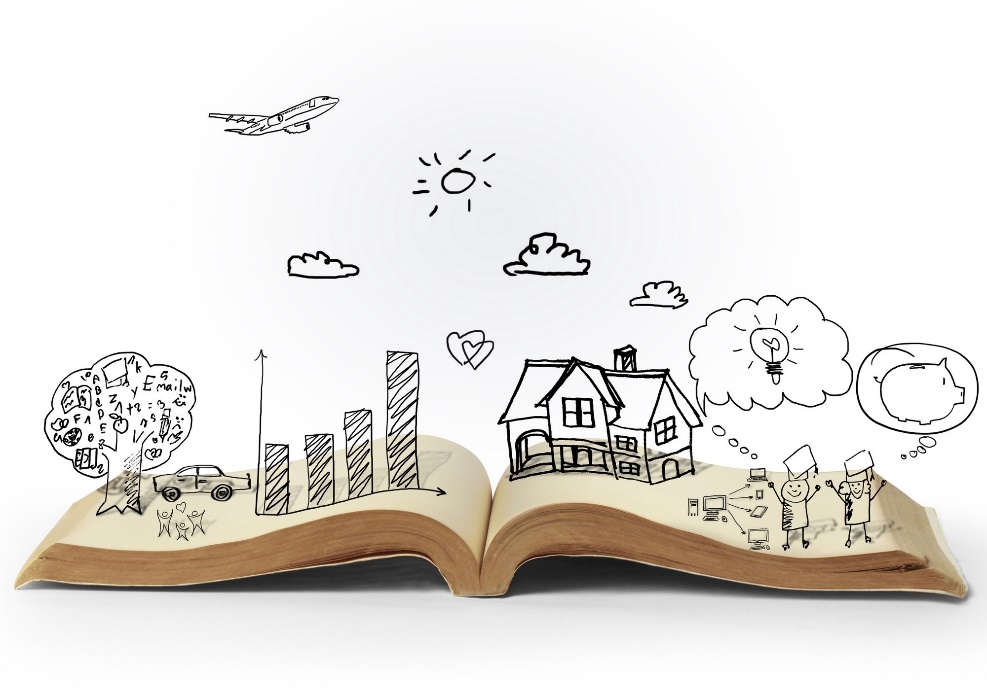 Source: Blog Demystifying people analytics – the power of storytelling